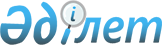 Мәслихаттың 2015 жылғы 21 желтоқсандағы № 246 "Жангелдин ауданының 2016-2018 жылдарға арналған аудандық бюджеті туралы" шешіміне өзгерістер енгізу туралыҚостанай облысы Жангелдин ауданы мәслихатының 2016 жылғы 7 маусымдағы № 35 шешімі. Қостанай облысының Әділет департаментінде 2016 жылғы 15 маусымда № 6466 болып тіркелді      2008 жылғы 4 желтоқсандағы Қазақстан Республикасы Бюджет кодексінің 109-бабына сәйкес Жангелдин аудандық мәслихаты ШЕШІМ ҚАБЫЛДАДЫ:

      1. Мәслихаттың 2015 жылғы 21 желтоқсандағы № 246 "Жангелдин ауданының 2016-2018 жылдарға арналған аудандық бюджеті туралы" шешіміне (Нормативтік құқықтық актілерді мемлекеттік тіркеу тізілімінде № 6103 тіркелген, 2016 жылғы 5 қаңтарда "Біздің Торғай" газетінде жарияланған) мынадай өзгерістер енгізілсін:

      көрсетілген шешімнің 1-тармағы жаңа редакцияда жазылсын:

      "1. Жангелдин ауданының 2016-2018 жылдарға арналған бюджеті тиісінше 1, 2 және 3-қосымшаларға сәйкес, оның ішінде 2016 жылға мынадай көлемдерде бекітілсін: 

      1) кірістер – 2084869,2 мың теңге, оның ішінде:

      салықтық түсімдер бойынша – 103919,0 мың теңге;

      салықтық емес түсімдер бойынша– 2700,0 мың теңге;

      негізгі капиталды сатудан түсетін түсімдер бойынша - 2000,0 мың теңге;

      трансферттер түсімдері бойынша –1976250,2 мың теңге;

      2) шығындар – 2095004,8 мың теңге;

      3) таза бюджеттік кредиттеу – 3778,0 мың теңге, оның ішінде:

      бюджеттік кредиттер - 6363,0 мың теңге;

      бюджеттік кредиттерді өтеу - 2585,0 мың теңге;

      4) қаржы активтерімен операциялар бойынша сальдо – 0,0 теңге;

      5) бюджет тапшылығы (профициті) – - 13913,6 мың теңге;

      6) бюджет тапшылығын қаржыландыру (профицитін пайдалану) – 13913,6 мың теңге.";

      көрсетілген шешімнің 2-тармағының 2) және 5) тармақшалары жаңа редакцияда жазылсын:

      "2) Қазақстан Республикасында мүгедектердің құқықтарын қамтамасыз ету және өмір сүру сапасын жақсарту жөніндегі 2012 - 2018 жылдарға арналған іс-шаралар жоспарын іске асыруға – 1052,0 мың теңге сомасында;

      5) жергілікті атқарушы органдардың агроөнеркәсіптік кешен бөлімшелерін ұстауға – 3863,2 мың теңге сомасында.";

      көрсетілген шешімнің 1-қосымшасы осы шешімнің қосымшасына сәйкес жаңа редакцияда жазылсын.

      2. Осы шешім 2016 жылғы 1 қаңтардан бастап қолданысқа енгізіледі.



      "Жангелдин ауданының экономика

      және бюджеттік жоспарлау бөлімі"

      мемлекеттік мекемесінің басшысы

      ________________ Е. Биржикенов

 Жангелдин ауданының 2016 жылға арналған аудандық бюджеті
					© 2012. Қазақстан Республикасы Әділет министрлігінің «Қазақстан Республикасының Заңнама және құқықтық ақпарат институты» ШЖҚ РМК
				
      Сессия төрағасы

Е. Оспанов

      Жангелдин аудандық

      мәслихатының хатшысы

С. Нургазин
Мәслихаттың
2016 жылғы 7 маусымдағы
№ 35 шешіміне қосымшаМәслихаттың
2015 жылғы 21 желтоқсандағы
№ 246 шешіміне 1-қосымшаСанаты

Санаты

Санаты

Санаты

Санаты

Сомасы, мың теңге

Сыныбы

Сыныбы

Сыныбы

Сыныбы

Сомасы, мың теңге

Ішкі сыныбы

Ішкі сыныбы

Ішкі сыныбы

Сомасы, мың теңге

Атауы

Сомасы, мың теңге

І.КІРІСТЕР

2084869,2

1

Салықтық түсімдер

103919,0

01

Табыс салығы

46879,0

2

Жеке табыс салығы

46879,0

03

Әлеуметтiк салық

37760,0

1

Әлеуметтік салық

37760,0

04

Меншiкке салынатын салықтар

14066,0

1

Мүлiкке салынатын салықтар

3350,0

3

Жер салығы

980,0

4

Көлiк құралдарына салынатын салық

9136,0

5

Бірыңғай жер салығы

600,0

05

Тауарларға, жұмыстарға және қызметтерге салынатын iшкi салықтар

4314,0

2

Акциздер

400,0

3

Табиғи және басқа да ресурстарды пайдаланғаны үшiн түсетiн түсiмдер

2214,0

4

Кәсiпкерлiк және кәсiби қызметтi жүргiзгенi үшiн алынатын алымдар

1700,0

08

Заңдық маңызы бар әрекеттерді жасағаны және (немесе) оған уәкілеттігі бар мемлекеттік органдар немесе лауазымды адамдар құжаттар бергені үшін алынатын міндетті төлемдер

900,0

1

Мемлекеттік баж

900,0

2

Салықтық емес түсiмдер

2700,0

01

Мемлекеттік меншіктен түсетін кірістер

1200,0

5

Мемлекет меншігіндегі мүлікті жалға беруден түсетін кірістер

1200,0

06

Басқа да салықтық емес түсiмдер

1500,0

1

Басқа да салықтық емес түсiмдер

1500,0

3

Негізгі капиталды сатудан түсетін түсімдер

2000,0

01

Мемлекеттік мекемелерге бекітілген мемлекеттік мүлікті сату

2000,0

1

Мемлекеттік мекемелерге бекітілген мемлекеттік мүлікті сату

2000,0

4

Трансферттердің түсімдері

1976250,2

02

Мемлекеттiк басқарудың жоғары тұрған органдарынан түсетiн трансферттер

1976250,2

2

Облыстық бюджеттен түсетiн трансферттер

1976250,2

Функционалдық топ

Функционалдық топ

Функционалдық топ

Функционалдық топ

Функционалдық топ

Сомасы, мың теңге

Кіші функция

Кіші функция

Кіші функция

Кіші функция

Сомасы, мың теңге

Бюджеттік бағдарламалардың әкімшісі

Бюджеттік бағдарламалардың әкімшісі

Бюджеттік бағдарламалардың әкімшісі

Сомасы, мың теңге

Бағдарлама

Бағдарлама

Сомасы, мың теңге

Атауы

Сомасы, мың теңге

ІІ. ШЫҒЫНДАР

2095004,8

01

Жалпы сипаттағы мемлекеттiк қызметтер

253834,0

1

Мемлекеттiк басқарудың жалпы функцияларын орындайтын өкiлдi, атқарушы және басқа органдар

205502,0

112

Аудан (облыстық маңызы бар қала) мәслихатының аппараты

14849,0

001

Аудан (облыстық маңызы бар қала) мәслихатының қызметін қамтамасыз ету жөніндегі қызметтер

14679,0

003

Мемлекеттік органның күрделі шығыстары

170,0

122

Аудан (облыстық маңызы бар қала) әкімінің аппараты

71653,0

001

Аудан (облыстық маңызы бар қала) әкімінің қызметін қамтамасыз ету жөніндегі қызметтер

71097,0

003

Мемлекеттік органның күрделі шығыстары

556,0

123

Қаладағы аудан, аудандық маңызы бар қала, кент, ауыл, ауылдық округ әкімінің аппараты

119000,0

001

Қаладағы аудан, аудандық маңызы бар қаланың, кент, ауыл, ауылдық округ әкімінің қызметін қамтамасыз ету жөніндегі қызметтер

115876,0

022

Мемлекеттік органның күрделі шығыстары

3124,0

2

Қаржылық қызмет

15200,0

452

Ауданның (облыстық маңызы бар қаланың) қаржы бөлімі

15200,0

001

Ауданның (облыстық маңызы бар қаланың) бюджетін орындау және коммуналдық меншігін басқару саласындағы мемлекеттік саясатты іске асыру жөніндегі қызметтер 

13435,0

003

Салық салу мақсатында мүлікті бағалауды жүргізу

300,0

010

Жекешелендіру, коммуналдық меншікті басқару, жекешелендіруден кейінгі қызмет және осыған байланысты дауларды реттеу 

1300,0

018

Мемлекеттік органның күрделі шығыстары

165,0

5

Жоспарлау және статистикалық қызмет

7300,0

453

Ауданның (облыстық маңызы бар қаланың) экономика және бюджеттік жоспарлау бөлімі

7300,0

001

Экономикалық саясатты, мемлекеттік жоспарлау жүйесін қалыптастыру және дамыту саласындағы мемлекеттік саясатты іске асыру жөніндегі қызметтер

7300,0

9

Жалпы сипаттағы өзге де мемлекеттiк қызметтер

25832,0

454

Ауданның (облыстық маңызы бар қаланың) кәсіпкерлік және ауыл шаруашылығы бөлімі

14374,0

001

Жергілікті деңгейде кәсіпкерлікті және ауыл шаруашылығын дамыту саласындағы мемлекеттік саясатты іске асыру жөніндегі қызметтер

14374,0

458

Ауданның (облыстық маңызы бар қаланың) тұрғын үй-коммуналдық шаруашылығы, жолаушылар көлігі және автомобиль жолдары бөлімі

11458,0

001

Жергілікті деңгейде тұрғын үй-коммуналдық шаруашылығы, жолаушылар көлігі және автомобиль жолдары саласындағы мемлекеттік саясатты іске асыру жөніндегі қызметтер

11458,0

02

Қорғаныс

4292,0

1

Әскери мұқтаждар

3292,0

122

Аудан (облыстық маңызы бар қала) әкімінің аппараты

3292,0

005

Жалпыға бірдей әскери міндетті атқару шеңберіндегі іс-шаралар

3292,0

2

Төтенше жағдайлар жөнiндегi жұмыстарды ұйымдастыру

1000,0

122

Аудан (облыстық маңызы бар қала) әкімінің аппараты

1000,0

006

Аудан (облыстық маңызы бар қала) ауқымындағы төтенше жағдайлардың алдын алу және оларды жою

500,0

007

Аудандық (қалалық) ауқымдағы дала өрттерінің, сондай-ақ мемлекеттік өртке қарсы қызмет органдары құрылмаған елдi мекендерде өрттердің алдын алу және оларды сөндіру жөніндегі іс-шаралар

500,0

04

Бiлiм беру

1429240,0

1

Мектепке дейiнгi тәрбие және оқыту

85959,0

464

Ауданның (облыстық маңызы бар қаланың) білім бөлімі

85959,0

009

Мектепке дейінгі тәрбие мен оқыту ұйымдарының қызметін қамтамасыз ету

47108,0

040

Мектепке дейінгі білім беру ұйымдарында мемлекеттік білім беру тапсырысын іске асыруға

38851,0

2

Бастауыш, негізгі орта және жалпы орта білім беру

1298065,0

123

Қаладағы аудан, аудандық маңызы бар қала, кент, ауыл, ауылдық округ әкімінің аппараты

1372,0

005

Ауылдық жерлерде балаларды мектепке дейін тегін алып баруды және кері алып келуді ұйымдастыру

1372,0

464

Ауданның (облыстық маңызы бар қаланың) білім бөлімі

1264549,0

003

Жалпы білім беру

1239956,0

006

Балаларға қосымша білім беру 

24593,0

465

Ауданның (облыстық маңызы бар қаланың) дене шынықтыру және спорт бөлімі

32144,0

017

Балалар мен жасөспірімдерге спорт бойынша қосымша білім беру

32144,0

9

Бiлiм беру саласындағы өзге де қызметтер

45216,0

464

Ауданның (облыстық маңызы бар қаланың) білім бөлімі

45216,0

001

Жергілікті деңгейде білім беру саласындағы мемлекеттік саясатты іске асыру жөніндегі қызметтер

13291,0

005

Ауданның (облыстық маңызы бар қаланың) мемлекеттік білім беру мекемелер үшін оқулықтар мен оқу-әдiстемелiк кешендерді сатып алу және жеткізу

13200,0

007

Аудандық (қалалалық) ауқымдағы мектеп олимпиадаларын және мектептен тыс іс-шараларды өткiзу

1850,0

015

Жетім баланы (жетім балаларды) және ата-аналарының қамқорынсыз қалған баланы (балаларды) күтіп-ұстауға қамқоршыларға (қорғаншыларға) ай сайынға ақшалай қаражат төлемі

6109,0

067

Ведомстволық бағыныстағы мемлекеттік мекемелерінің және ұйымдарының күрделі шығыстары

10766,0

06

Әлеуметтiк көмек және әлеуметтiк қамсыздандыру

109441,0

1

Әлеуметтiк қамсыздандыру

51060,0

451

Ауданның (облыстық маңызы бар қаланың) жұмыспен қамту және әлеуметтік бағдарламалар бөлімі

51060,0

005

Мемлекеттік атаулы әлеуметтік көмек 

3000,0

016

18 жасқа дейінгі балаларға мемлекеттік жәрдемақылар

48060,0

2

Әлеуметтiк көмек

32750,0

451

Ауданның (облыстық маңызы бар қаланың) жұмыспен қамту және әлеуметтік бағдарламалар бөлімі

32750,0

002

Жұмыспен қамту бағдарламасы

14516,0

006

Тұрғын үйге көмек көрсету

216,0

007

Жергілікті өкілетті органдардың шешімі бойынша мұқтаж азаматтардың жекелеген топтарына әлеуметтік көмек

11025,0

010

Үйден тәрбиеленіп оқытылатын мүгедек балаларды материалдық қамтамасыз ету

459,0

014

Мұқтаж азаматтарға үйде әлеуметтiк көмек көрсету

4749,0

017

Мүгедектерді оңалту жеке бағдарламасына сәйкес, мұқтаж мүгедектерді міндетті гигиеналық құралдармен және ымдау тілі мамандарының қызмет көрсетуін, жеке көмекшілермен қамтамасыз ету 

1785,0

9

Әлеуметтiк көмек және әлеуметтiк қамтамасыз ету салаларындағы өзге де қызметтер

25631,0

451

Ауданның (облыстық маңызы бар қаланың) жұмыспен қамту және әлеуметтік бағдарламалар бөлімі

25631,0

001

Жергілікті деңгейде халық үшін әлеуметтік бағдарламаларды жұмыспен қамтуды қамтамасыз етуді іске асыру саласындағы мемлекеттік саясатты іске асыру жөніндегі қызметтер 

23679,0

011

Жәрдемақыларды және басқа да әлеуметтік төлемдерді есептеу, төлеу мен жеткізу бойынша қызметтерге ақы төлеу

900,0

050

Қазақстан Республикасында мүгедектердің құқықтарын қамтамасыз ету және өмір сүру сапасын жақсарту жөніндегі 2012 - 2018 жылдарға арналған іс-шаралар жоспарын іске асыру

1052,0

07

Тұрғын үй-коммуналдық шаруашылық

11158,7

2

Коммуналдық шаруашылық

2000,0

458

Ауданның (облыстық маңызы бар қаланың) тұрғын үй-коммуналдық шаруашылығы, жолаушылар көлігі және автомобиль жолдары бөлімі

2000,0

012

Сумен жабдықтау және су бұру жүйесінің жұмыс істеуі

2000,0

3

Елді-мекендерді көркейту

9158,7

123

Қаладағы аудан, аудандық маңызы бар қала, кент, ауыл, ауылдық округ әкімінің аппараты

9158,7

008

Елді мекендердегі көшелерді жарықтандыру

2200,0

009

Елді мекендердің санитариясын қамтамасыз ету

1660,0

011

Елді мекендерді абаттандыру мен көгалдандыру

5298,7

08

Мәдениет, спорт, туризм және ақпараттық кеңістiк

133043,0

1

Мәдениет саласындағы қызмет

44796,0

455

Ауданның (облыстық маңызы бар қаланың) мәдениет және тілдерді дамыту бөлімі

44796,0

003

Мәдени-демалыс жұмысын қолдау

44796,0

2

Спорт

30933,0

465

Ауданның (облыстық маңызы бар қаланың) дене шынықтыру және спорт бөлімі 

30933,0

001

Жергілікті деңгейде дене шынықтыру және спорт саласындағы мемлекеттік саясатты іске асыру жөніндегі қызметтер

18705,0

004

Мемлекеттік органның күрделі шығыстары

500,0

005

Ұлттық және бұқаралық спорт түрлерін дамыту

7446,0

006

Аудандық (облыстық маңызы бар қалалық) деңгейде спорттық жарыстар өткiзу

1200,0

007

Әртүрлi спорт түрлерi бойынша аудан (облыстық маңызы бар қала) құрама командаларының мүшелерiн дайындау және олардың облыстық спорт жарыстарына қатысуы

3082,0

3

Ақпараттық кеңiстiк

32563,0

455

Ауданның (облыстық маңызы бар қаланың) мәдениет және тілдерді дамыту бөлімі

30423,0

006

Аудандық (қалалық) кiтапханалардың жұмыс iстеуi

30163,0

007

Мемлекеттiк тiлдi және Қазақстан халқының басқа да тiлдерін дамыту

260,0

456

Ауданның (облыстық маңызы бар қаланың) ішкі саясат бөлімі

2140,0

002

Мемлекеттік ақпараттық саясат жүргізу жөніндегі қызметтер

2140,0

9

Мәдениет, спорт, туризм және ақпараттық кеңiстiктi ұйымдастыру жөнiндегi өзге де қызметтер

24751,0

455

Ауданның (облыстық маңызы бар қаланың) мәдениет және тілдерді дамыту бөлімі

14090,0

001

Жергілікті деңгейде тілдерді және мәдениетті дамыту саласындағы мемлекеттік саясатты іске асыру жөніндегі қызметтер

14015,0

010

Мемлекеттік органның күрделі шығыстары

75,0

456

Ауданның (облыстық маңызы бар қаланың) ішкі саясат бөлімі

10661,0

001

Жергілікті деңгейде ақпарат, мемлекеттілікті нығайту және азаматтардың әлеуметтік сенімділігін қалыптастыру саласында мемлекеттік саясатты іске асыру жөніндегі қызметтер

7404,0

003

Жастар саясаты саласында іс-шараларды іске асыру

3257,0

10

Ауыл, су, орман, балық шаруашылығы, ерекше қорғалатын табиғи аумақтар, қоршаған ортаны және жануарлар дүниесін қорғау, жер қатынастары

97603,2

1

Ауыл шаруашылығы

33905,2

453

Ауданның (облыстық маңызы бар қаланың) экономика және бюджеттік жоспарлау бөлімі

6404,0

099

Мамандардың әлеуметтік көмек көрсетуі жөніндегі шараларды іске асыру

6404,0

473

Ауданның (облыстық маңызы бар қаланың) ветеринария бөлімі

27501,2

001

Жергілікті деңгейде ветеринария саласындағы мемлекеттік саясатты іске асыру жөніндегі қызметтер

12356,2

005

Мал көмінділерінің (биотермиялық шұңқырлардың) жұмыс істеуін қамтамасыз ету

2000,0

006

Ауру жануарларды санитарлық союды ұйымдастыру

12295,0

007

Қаңғыбас иттер мен мысықтарды аулауды және жоюды ұйымдастыру

850,0

6

Жер қатынастары

9410,0

463

Ауданның (облыстық маңызы бар қаланың) жер қатынастары бөлімі

9410,0

001

Аудан (облыстық маңызы бар қала) аумағында жер қатынастарын реттеу саласындағы мемлекеттік саясатты іске асыру жөніндегі қызметтер

9110,0

007

Мемлекеттік органның күрделі шығыстары

300,0

9

Ауыл, су, орман, балық шаруашылығы, қоршаған ортаны қорғау және жер қатынастары саласындағы басқа да қызметтер

54288,0

473

Ауданның (облыстық маңызы бар қаланың) ветеринария бөлімі

54288,0

011

Эпизоотияға қарсы іс-шаралар жүргізу

54288,0

11

Өнеркәсіп, сәулет, қала құрылысы және құрылыс қызметі

8790,0

2

Сәулет, қала құрылысы және құрылыс қызметі

8790,0

472

Ауданның (облыстық маңызы бар қаланың) құрылыс, сәулет және қала құрылысы бөлімі

8790,0

001

Жергілікті деңгейде құрылыс, сәулет және қала құрылысы саласындағы мемлекеттік саясатты іске асыру жөніндегі қызметтер

8790,0

12

Көлiк және коммуникация

35000,0

1

Автомобиль көлiгi

35000,0

458

Ауданның (облыстық маңызы бар қаланың) тұрғын үй-коммуналдық шаруашылығы, жолаушылар көлігі және автомобиль жолдары бөлімі

35000,0

023

Автомобиль жолдарының жұмыс істеуін қамтамасыз ету

35000,0

13

Басқалар

1709,0

9

Басқалар

1709,0

452

Ауданның (облыстық маңызы бар қаланың) қаржы бөлімі

1709,0

012

Ауданның (облыстық маңызы бар қаланың) жергілікті атқарушы органының резерві 

1709,0

15

Трансферттер

10893,9

1

Трансферттер

10893,9

452

Ауданның (облыстық маңызы бар қаланың) қаржы бөлімі

10893,9

006

Нысаналы пайдаланылмаған (толық пайдаланылмаған) трансферттерді қайтару

14,9

051

Жергілікті өзін-өзі басқару органдарына берілетін трансферттер

10879,0

III. Таза бюджеттік кредиттеу 

3778,0

Бюджеттік кредиттер

6363,0

10

Ауыл, су, орман, балық шаруашылығы, ерекше қорғалатын табиғи аумақтар, қоршаған ортаны және жануарлар дүниесін қорғау, жер қатынастары

6363,0

1

Ауыл шаруашылығы

6363,0

453

Ауданның (облыстық маңызы бар қаланың) экономика және бюджеттік жоспарлау бөлімі

6363,0

006

Мамандарды әлеуметтік қолдау шараларын іске асыру үшін бюджеттік кредиттер

6363,0

5

Бюджеттік кредиттерді өтеу

2585,0

01

Бюджеттік кредиттерді өтеу

2585,0

1

Мемлекеттік бюджеттен берілген бюджеттік кредиттерді өтеу

2585,0

13

Жеке тұлғаларға жергілікті бюджеттен берілген бюджеттік кредиттерді өтеу

2585,0

IV. Қаржы активтерімен операциялар бойынша сальдо 

0,0

V. Бюджет тапшылығы (профициті)

-13913,6

VI. Бюджет тапшылығын қаржыландыру (профицитін пайдалану)

13913,6

7

Қарыздар түсімдері

6363,0

01

Мемлекеттік ішкі қарыздар 

6363,0

2

Қарыз алу келісім-шарттары

6363,0

03

Ауданның (облыстық маңызы бар қаланың) жергілікті атқарушы органы алатын қарыздар

6363,0

16

Қарыздарды өтеу

2585,0

1

Қарыздарды өтеу

2585,0

452

Ауданның (облыстық маңызы бар қаланың) қаржы бөлімі

2585,0

008

Жергілікті атқарушы органның жоғары тұрған бюджет алдындағы борышын өтеу

2585,0

8

Бюджет қаражатының пайдаланылатын қалдықтары

10135,6

01

Бюджет қаражатының бос қалдықтары

10135,6

1

Бюджет қаражатының бос қалдықтары

10135,6

01

Бюджет қаражатының бос қалдықтары

10135,6

